Little Hoole Parish Council Members of the Council are summoned to the Parish Council Meeting to be held on 
Mon 13th November 2023 at 7pm, 
The Lounge, Walmer Bridge Village Hall, Gill Lane, Walmer Bridge  
Paul Cafferkey, Clerk & Responsible Financial Officer Apologies for absence To agree the Minutes of the last Parish Council Meeting To receive declarations of interest Matters arising from the minutes of last meetingPublic Time: to invite and listen to issues raised by members of the publicPanning Applications07/2023/00683/HOH, Broad Meadow Cottage Moss Lane Little Hoole PR4 4SX, Detached Garage, Approval with Conditions07/2023/00757/PIP | Permission in Principle for the construction of up to 2 dwellings | Land Adjacent To Banks Farm Dob Lane Walmer Bridge, PR4 4SU, Refusal07/2023/00829/FUL, Land Adjacent To 365 Liverpool Road Walmer Bridge PR4 5JS, Detatched dwelling and detached garage with associated infrastructure07/2023/00857/HOH, Innisfree Dob Lane Walmer Bridge PR4 4SU, First floor side extension and single storey extension to the side and rear and hardstanding for parking to the side
To approve the following payments transacted through the bank, Aug, Sept & Oct 2023
Payments for approval - Clerk’s claim for Oct 2023Payments approved by email or pre-approved and retrospectively noted:Clerk’s claim for Aug & Sept 2023Royal British Legion To approve financial statement as at 31st Oct 2023Approved purchase of bus shelters - UpdateWild Flowers on Dob Lane Recreation Park – UpdateEntrance to Dob Lane Recreation Park – UpdateTo discuss speed awareness signsTo discuss Speed Indicator Devices (SPIDs)To approve grant application from Hoole ScoutsTo review and approve Risk RegisterTo review and approve grant application formTo approve Easy Websites price increaseUpdate from Clerk re Accounts 2022-23, final sign offCorrespondence: email re Internet Speed on Great GillTo agree the date and time of the next meeting 
 Members of the public are welcome to attend meetings to raise any relevant matters. Alternatively, if you cannot attend the meeting but wish to raise a matter or ask a question, this can be done on your behalf by contacting the Parish Clerk (Paul Cafferkey) via email at or mobile phone 07966267186. Scan me to go the Little Hoole Parish Council Website, or visit https://www.littlehooleparishcouncil.org.uk/  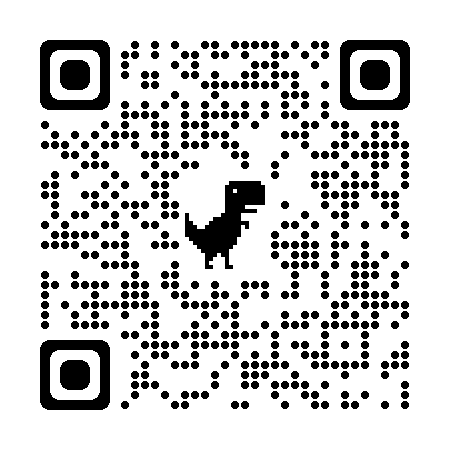 Current a/c Aug, Sep & OctCurrent a/c Aug, Sep & OctCurrent a/c Aug, Sep & OctCurrent a/c Aug, Sep & OctDate Payee £Description01-Aug-23Direct Debit (GOCARDLESS)27.60 Website hositng fee01-Aug-23B/P to: D J Ashcroft1,600.00 Hire of Climbing Wall01-Aug-23B/P to: Riderevolution Ltd750.00 Hire of Bouncy Castles01-Aug-23B/P to: Walmer Bridge VH33.00 WBVH Hire May Jun Jul 202315-Aug-23B/P to: Paul Cafferkey9.55 Clerk's expenses for Jul15-Aug-23B/P to: Paul Cafferkey252.81 Clerk's net salary for work done in Jul01-Sep-23DD (GOCARDLESS)27.60 Website hositng fee19-Sep-23B/P to: L T Dryden109.84 Refund Cllr Dryden for Bedding Plants & Shrubs19-Sep-23B/P to: L T Dryden82.46 Refund Cllr Dryden Cyclamen & Shrubs19-Sep-23B/P to: Paul Cafferkey177.43 Clerk's net salary for work done in Aug19-Sep-23B/P to: Paul Cafferkey3.10 Clerk's expenses for Aug21-Sep-23LANCASHIRE CC GCF-800.00 Grant Public Rights of Way & Bio Diversity22-Sep-23B/P to: PKF Littlejohn LLP252.00 External Audit Fee22-Sep-23B/P to: HMRC Cumbernauld114.00 Tax to HMRC re Clerk's salary for work done in Jun & Jul22-Sep-23B/P to: James Harrison465.00 Weeding & Strimming30-Sep-23Service Charge18.00 Bank Charges02-Oct-23Direct Debit (GOCARDLESS)33.60 Website hositng fee18-Oct-23B/P to: HMRC Cumbernauld35.40 Tax to HMRC re Clerk's salary for work done in Aug18-Oct-23B/P to: Paul Cafferkey144.33 Clerk's net salary for work done in Sep18-Oct-23B/P to: Paul Cafferkey2.80 Clerk's expenses for Sep25-Oct-23B/P to: Bolton Chris Trees640.56 Christmas Tree30-Oct-23B/P to: Royal Brit Legion204.50 Lamppost poppies & WreathsInstant Access a/c Aug, Sep & OctInstant Access a/c Aug, Sep & OctInstant Access a/c Aug, Sep & OctInstant Access a/c Aug, Sep & Oct30-Sep-23Credit Interest-128.47 Interest